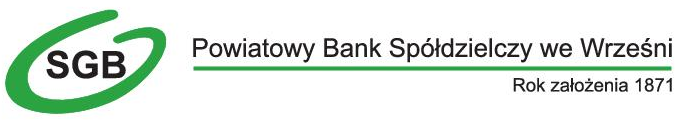 FORMULARZ Zastrzeżenia środka identyfikacji elektronicznej PBS we Wrześni faks: (61) 4362435Numer rachunku  |_ _|_ _| |_ _|_ _|_ _|_ _| |_ _|_ _|_ _|_ _| |_ _|_ _|_ _|_ _| |_ _|_ _|_ _|_ _| |_ _|_ _|_ _|_ _| |_ _|_ _|_ _|_ _|Dane Posiadacza rachunku:PESEL  |_ _|_ _|_ _|_ _|_ _|_ _|_ _|_ _|_ _|_ _|_ _|Proszę o dokonanie zastrzeżenia  tokena/  listy/karty TAN /  ………………… używanego przez|_ _|                                     |_ _|_ _|_ _|_ _|_ _|_ _|_ _|_ _|_ _|      |_ _|_ _|_ _|_ _|_ _|_ _|_ _|_ _|_ _|_ _|_ _|        rodzaj dowodu tożsamości:            seria i numer dowodu tożsamości	                                       PESELD – dowód osobistyP – paszportL – legitymacja szkolnaprzyczyna zastrzeżeniaPrzekazano do placówki banku:Data: …………………………Godzina: ………………………….Adnotacja placówki banku:Potwierdzenie realizacji przez pracownika placówki banku:Data: …………………………Godzina: ………………………….stempel funkcyjny i podpis pracownika banku stempel nagłówkowy placówki bankuimionanazwiskoimionanazwiskomiejscowość, dataPodpis posiadacza środka identyfikacji elektronicznej lub posiadacza rachunkuStempel funkcyjny i podpis pracownika placówki banku przyjmującego zgłoszenie, data, godzinastempel funkcyjny i podpis pracownika banku